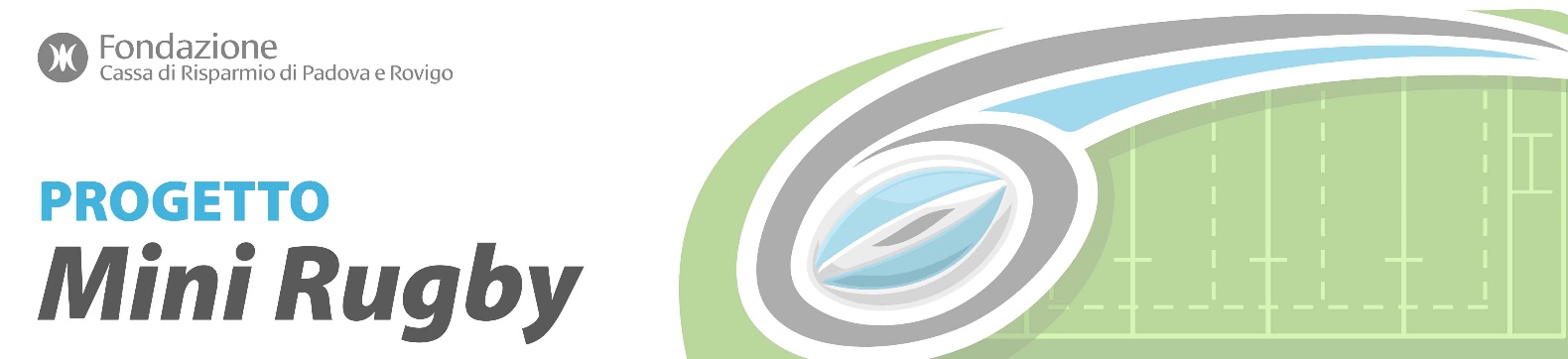 SCHEDA DI SINTESI*Prima di chiudere il documento, salvarlo con “Salva con nome” e caricarlo nell’apposito campo all’interno della sezione DOCUMENTI/DOCUMENTI PROGETTO. Le informazioni indicate devono corrispondere a quanto descritto nei campi ROL.DATI RIFERITI AL SOGGETTO RICHIEDENTE*Si ricordano i requisiti di ammissibilità: iscrizione nel Registro Nazionale del CONI;adesione alla Federazione Italiana Rugby (FIR);sede nella provincia di Padova o di Rovigo;costituzione da almeno un triennio alla data di presentazione della domanda.Verranno considerati elementi premianti, se dichiarati e documentati nella richiesta di contributo:-	la presenza di un Codice Etico (documento che definisce le regole di comportamento funzionali all’affermazione dei valori che ispirano l’ente e detta norme strumentali alla prevenzione di qualsiasi violazione degli stessi): -	la presenza di un Organo di Controllo in cui almeno il Presidente sia iscritto al Registro dei Revisori Legali: Le Fondazione si riserva la facoltà di richiedere nel corso dell’istruttoria eventuali ulteriori informazioni/documenti riguardanti le caratteristiche o elementi riferiti all’ente richiedente che potranno essere oggetto di valutazione.DATI RIFERITI AL PROGETTO ANAGRAFICA ASD/SSDANAGRAFICA ASD/SSDDenominazioneIndirizzoComuneCAPCodice FiscalePartita IvaAnno di CostituzioneTelefonoE-mailLegale RappresentanteReferente del progettoPOSSESSO DEI REQUISITI SOGGETTIVI DI AMMISSIONE SINOSINOSINOSTAGIONE SPORTIVA NUMERO TOTALE ATLETI TESSERATI (categorie dagli Under 6 agli Under 12)2017/20182018/20192019/20202020/2021RAGGRUPPAMENTI Numero di atleti di Mini Rugby dagli under 6 agli under 12 che nella stagione sportiva 2018/2019 hanno partecipato attivamente ad almeno 3 Raggruppamenti validi, previsti dal Comitato Regionale Veneto Rugby, per le varie categorie di età.RAGGRUPPAMENTI Numero di atleti di Mini Rugby dagli under 6 agli under 12 che nella stagione sportiva 2018/2019 hanno partecipato attivamente ad almeno 3 Raggruppamenti validi, previsti dal Comitato Regionale Veneto Rugby, per le varie categorie di età.CategoriaN. AtletiRAGGRUPPAMENTI VALIDINumero totale raggruppamenti validi per atleti di Mini Rugby riferiti alla stagione sportiva 2018/2019 previsti dal Comitato Regionale Veneto Rugby, per le varie categorie di età dagli Under 6 agli Under 12.RAGGRUPPAMENTI VALIDINumero totale raggruppamenti validi per atleti di Mini Rugby riferiti alla stagione sportiva 2018/2019 previsti dal Comitato Regionale Veneto Rugby, per le varie categorie di età dagli Under 6 agli Under 12.CategoriaN.  raggruppamenti DESCRIZIONE SINTETICA PROGETTUALITA’ (contesto, attività, finalità)CATEGORIE DI MINI RUGBY E N. BAMBINI CHE SI PREVEDE DI COINVOLGERE NEL PROGETTOSE PREVISTI, INDICARE I PARTNER COINVOLTI NEL PROGETTORISULTATI E BENEFICI ATTESI PER I BAMBINI, PER LE LORO FAMIGLIE E PER IL TERRITORIONUMERO DEGLI EDUCATORI/ALLENATORI/PREPARATORI ATLETICI/TUTOR COINVOLTI E DESCRIZIONE DELLE COMPETENZEBUDGET / EVENTUALI COFINAZIAMENTI